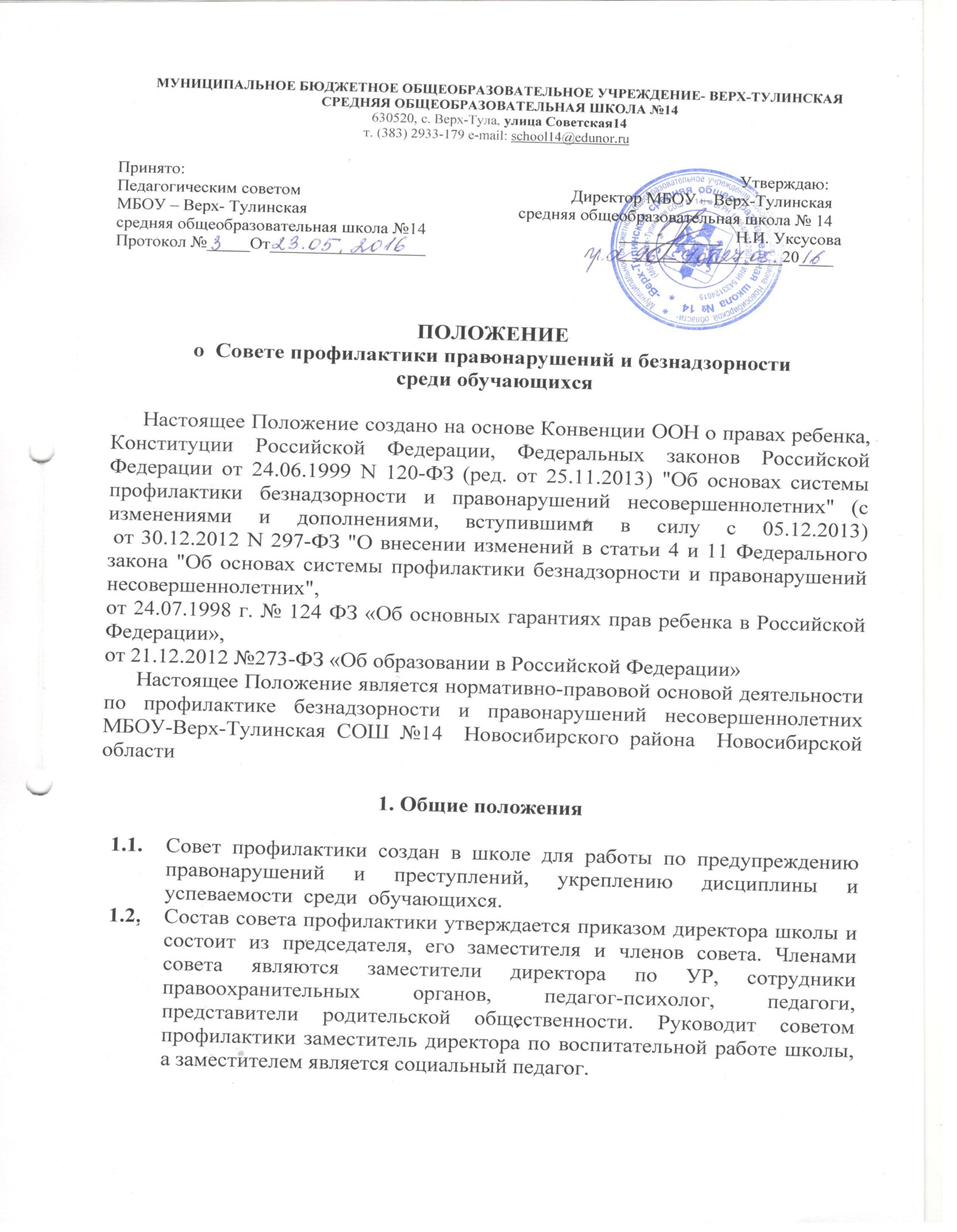 2. Задачи Совета по профилактике правонарушений и безнадзорности среди обучающихся2.1.  Проводить  профилактику безнадзорности и правонарушений среди  обучающихся в школе.Обеспечивать  механизм взаимодействия школы с правоохранительными органами, представителями лечебно-профилактических, образовательных учреждений, муниципальных центров и других организаций по профилактике безнадзорности и правонарушений , защиты прав детей.Оказывать  помощь родителям (законным представителям) по вопросам обучения и  воспитания детей.3. Организация деятельности СоветаСовет по профилактике правонарушений и безнадзорности среди обучающихся собирается один раз в месяц.Внеочередное заседание Совета может быть созвано по распоряжению директора, заместителя директора по воспитательной работе, или по решению большинства членов Совета.План работы по профилактике правонарушений составляется на учебный год. План работы обсуждается на заседании совета профилактики и утверждается директором школы и начальником ОДН УВД.3.4 Свою работу Совет профилактики проводит в тесном контакте с правоохранительными органами, общественными организациями, проводящими воспитательную работу с детьми.3.5 Решения Совета доводятся до сведения педагогического коллектива, обучающихся, родителей (законных представителей).4. Порядок деятельности Совета по профилактике безнадзорности и правонарушений4.1  Совет изучает и анализирует состояние правонарушений и преступности среди обучающихся, состояние воспитательной и профилактической работы, направленной на их предупреждение;4.2   Совет рассматривает персональные дела обучающихся – нарушивших Устав школы, правила поведения обучающихся МБОУ- Верх-Тулинская СОШ №14 , либо на основании обращения инспектора ПДН;4.3  Осуществляет контроль за поведением подростков, состоящих на учете в комиссии по делам несовершеннолетних;4.4   выявляет трудновоспитуемых обучающихся и родителей, не выполняющих своих обязанностей по воспитанию детей, осуществляет профилактическую работу с неблагополучными семьями, информирует о них инспекцию по делам несовершеннолетних и органы опеки и попечительства;4.5   информирует  о неблагополучных семьях органы опеки и попечительства, инспекцию по делам несовершеннолетних по их запросам;4.6   заслушивает классных руководителей о состоянии работы по укреплению дисциплины и профилактике правонарушений, обсуждает анализ результатов деятельности классных руководителей по работе с детьми «группы риска» семей социально-опасного положения ( СОП);4.7   выносит проблемные вопросы на обсуждение педагогического совета и для принятия решения руководством школы;4.8 оказание консультативной, методической помощи родителям (законным представителям) в обучении и  воспитании детей;4.9  исполняет законодательство Российской Федерации в области защиты персональных данных     и защиты обучающихся от информации,  причиняющей вред их здоровью;5.Совет профилактики имеет право 5.1 Вносить предложения и изменения в планы образовательного  процесса школы; 5.2  Приглашать на собеседование родителей с целью анализа ситуации, оказания помощи, защиты прав ребёнка, по запросам или в случае необходимости направлять информацию о неблагополучных семьях в органы опеки и попечительства района и в КДН по месту жительства; 5.3   Ходатайствовать перед администрацией о принятии мер административного воздействия (меры административного воздействия к несовершеннолетним могут быть приняты комиссией по делам несовершеннолетних и защите их прав) в соответствии с Положением о «Правилах внутреннего распорядка обучающихся»  5.4  Ставить на внутришкольный учёт обучающихся, и нуждающихся в индивидуальной профилактической работе, а также снимать с учёта.Порядокпостановки обучающегося  МБОУ-  Верх-Тулинская СОШ №14на внутришкольный учет 5.5   Постановка обучающихся на внутришкольный учёт.5.5.1 В течение учебного года решение о постановке обучающегося на учёт принимается на заседаниях Совета профилактики при наличии оснований.5.5.2 Постановка несовершеннолетнего на учет осуществляется в присутствии родителей (или законных представителей) и обучающегося, которым объясняется причина постановки на учет и условия снятия с учета.
5.5.3 На Совете профилактики утверждается план индивидуальной профилактической работы с обучающимся, вырабатываются единые совместные действия семьи и школы по ликвидации тех или иных проблем ребенка и семьи.5.6 Снятие с внутришкольного учёта.5.6.1 При наличии положительных результатов  работы на заседании Совета    профилактики принимается решение о снятии ученика с внутришкольного учёта.
5.6.2 Обучающийся, поставленный на учет,  и его родители могут быть приглашены на заседание Совета профилактики в промежуточное время установленного срока с целью контроля выполнения плана индивидуальной профилактической работы.
5.6.3 Снятие с учета при положительных результатах производится на Совете профилактики в присутствии обучающегося, информация доводится до сведения родителей. 
6. Документация Совета профилактики6.1. Положение о совете профилактики;6.2  приказ о создании совета профилактики;6.3  протоколы заседаний;6.3  план работы;6.4. социальный паспорт школы.№Категории обучающихсяОснование1.  Обучающиеся, пропускающие занятия без уважительной причины (15 - 30% учебного времени), систематически опаздывающие на занятия.Учет посещаемости2.  Обучающиеся, замеченные в употреблении спиртных напитков, курении и других правонарушенияхХодатайство педагогов школы  перед Советом профилактики о постановке на внутришкольный учет3.  Обучающиеся, систематически нарушающие дисциплину, проявляющие элементы асоциального поведения (сквернословие, драки, издевательство над другими детьми, унижение человеческого достоинства)Докладные от педагогов на имя директора школы4.  Обучающиеся, причиняющие вред школьному имуществу  Докладная педагога